Week 7: Whatever! A Passionate, Purposeful, Personal Pursuit!Teaching notes     Now  ~    A Spiritual “Selfie”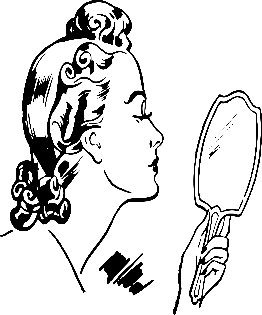 “For now we see only a reflection as in a mirror; then we shall see face to face. Now I know in part; then I shall know fully, even as I am fully known.”  1 Corinthians 13:12  Hear ~ What will you do with what you’ve heard from God’s Word?“But everyone who hears ________________________ & ___________________________ …       (Matthew 7:24-26)This ~ The main thing is to keep the Main thing the main thing!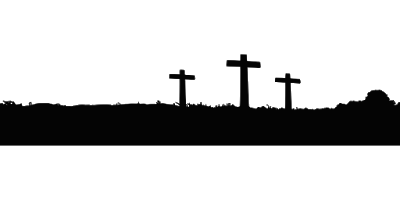 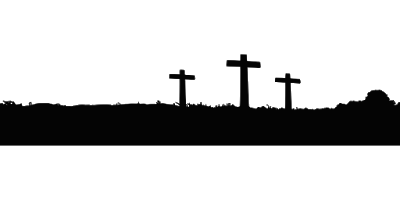 “ This is how God showed his love among us: He sent his one and only Son into the world that we might live through him.” 1 John 4:9 “Let the Word of Christ dwell in your richly!“                                            Colossians 3:16What will you do with God’s Word?Week 7: Whatever! A Passionate, Purposeful, Personal Pursuit! Personal Reflections and Points to PonderDay 1: I hope you’ve enjoyed our journey together over these past several weeks. I encourage you to go back to the handout with the ‘musical note’ that outlines the themes for our weeks together. Have you noted a verse for each week that will be beneficial to you in drawing near to God? Prayerfully explore each of these so that you are positioned to more fully experience the refreshment God makes available. Today’s assignment is to prayerfully sit with Proverbs 4:23. What does this passage say? Based on our weeks together, consider what this can look like practically, personally, and Biblically for you:Important: Invite the Lord into the practical application of this passage by sitting with Him quietly and inviting Him to deepen the roots of His Word in your life. Close your time in prayer by again reading Philippians 1:6 as a prayer of Truth and Thanksgiving! Day 2: Enjoy reading Psalm 107: 2-4! Based on the Truths of God’s Word that we have explored during our times together, and throughout the course of your weekly “Growth Opportunities,” write out your “Redeemed’ story. Here is a partial, possible beginning: (Intro. Week: Everyone has a story): “Lord, you’ve begun a good work in me; yay! (Philippians 1:6) And to think, I am your precious workmanship (Ephesians 2:10); a one of a kind Kingdom Design! I thank you that I am being transformed as I turn my thoughts to your Word (Romans 12:2). (Week 2: If Only’s): Thank you that my ‘if only’s’ can be redeemed by you (Romans 8:28) and that the Deadly D’s… Please don’t skip writing some of your redeemed story out. We’re all still in process, but it is purposeful and delightful to ask God to help us see His work within us that we might put into print things worthy of praise and thanksgiving: the work of the Lord in our lives! Day 3: Your story, the spiritual story God is writing as He inhabits your heart in increasing fullness, is a story He desires to continue to write throughout the course of your journey with Him on earth. It is also a story He desires to speak through you into the lives of others. Prayerfully read 2 Corinthians 3: 1-5, 16-18. There are precious Truths to be gleaned from this passage. What are some that stir in your heart as you read this passage?  As well, read Isaiah 43:10. What is a key ‘take away’ in this passage? As you read today’s passages, embrace the reality that God invites you to follow His lead as He leads you into the lives of others. Close your time today by thanking Him that He is writing His story through your life, and that He has Good News (Gospel Truths) that He will speak through you into the lives of others as He so appoints! (Let Philippians 4:13 strengthen your resolve to let this be so!)Day 4: Write out both Psalm 86:12 and Luke 2:20: What is the common ‘theme’ from both of these passages? As God’s Word inhabits our lives, as it dwells within us richly, this is the reality of what should spill out and upwards! Your ‘assignment’ today is to both ponder this outworking of the Holy Spirit, and to delight in prayerfully expressing glory to God as His Spirit within you so stirs! Enjoy!Day 5: Read Hebrews 10: 23-25. This portion of Scripture has several practical exhortations. What are 5 statements you identify in these verses? What will you commit to putting into practice? Note specific, practical steps you will take:   As we conclude our study of Refreshed in Christ from Head to Toe, I desire to leave you with both an exhortation and a question. The exhortation is Colossians 3:16 “Let the Word of Christ dwell in you richly!” Do not waver in this pursuit!!! The closing question is this: What will you do with God’s Word? Take the next step in writing out your response to this question. You may want to revisit your handout with the musical note to identify in each of the areas what your personal resolve will be. This journey with you has been a joy! Stay the course precious Bible study B.A.B.E.S.!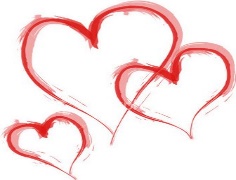 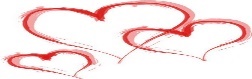 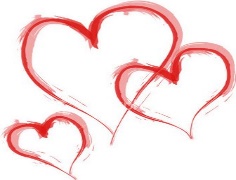 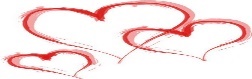 What will you do with God’s Word?